Bingo a color con algunos casilleros vacíos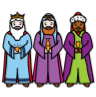 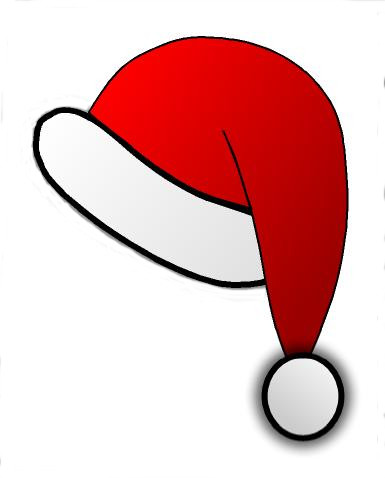 REYES MAGOSGORRO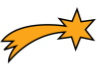 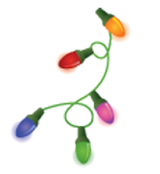 ESTRELLALUCECITA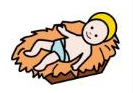 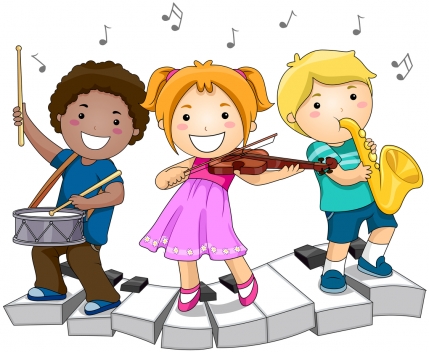 JESUSMÚSICA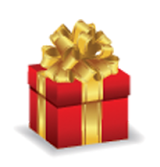 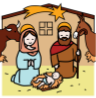 REGALOPESEBRE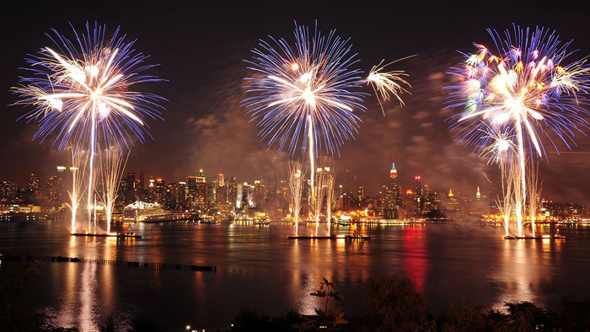 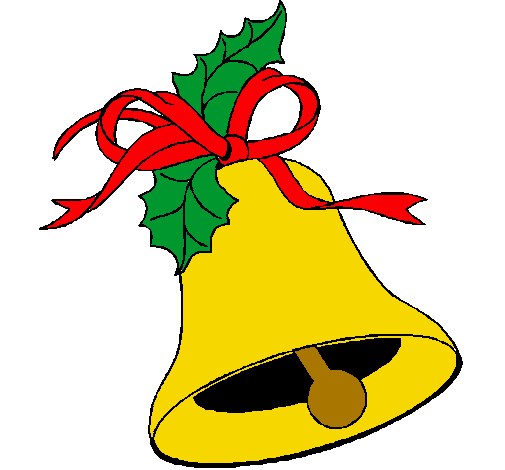 FUEGOS ARTIFICIALESCAMPANA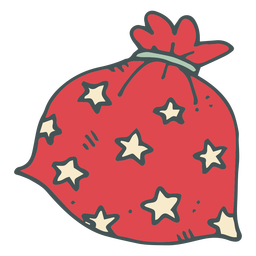 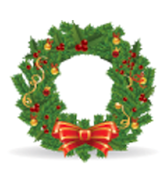 BOLSACORONA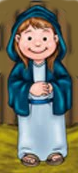 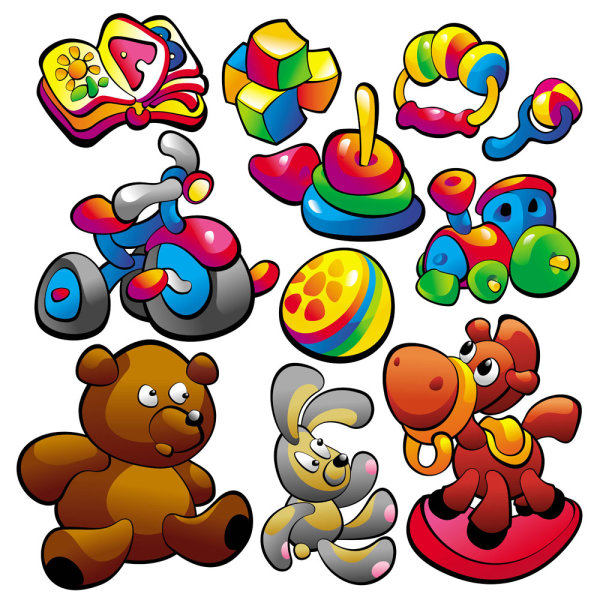 MARÍAJUGUETES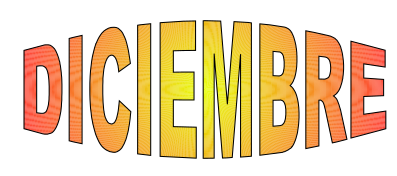 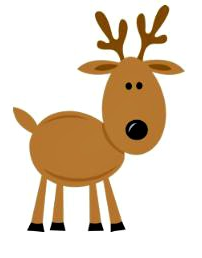 MESRENO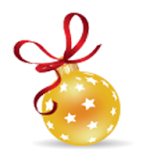 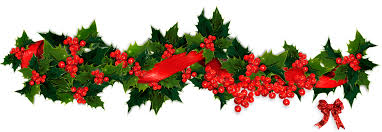 ADORNOGUIRNALDA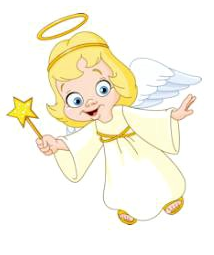 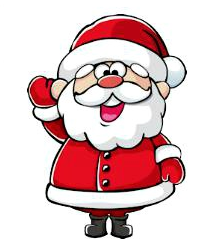 ANGELITOPAPÁ NOEL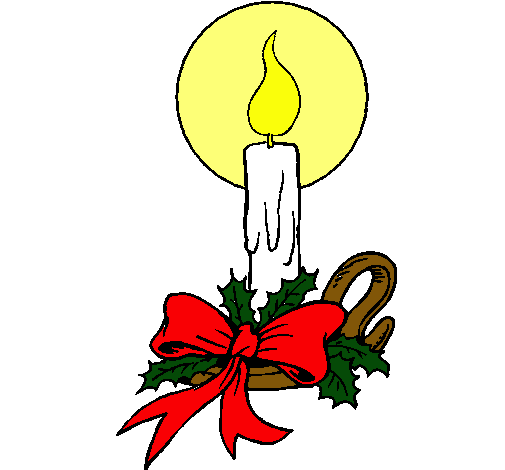 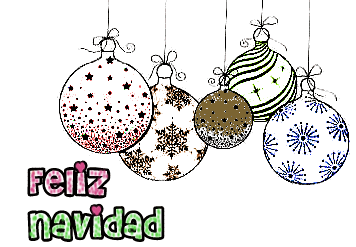 VELATARJETA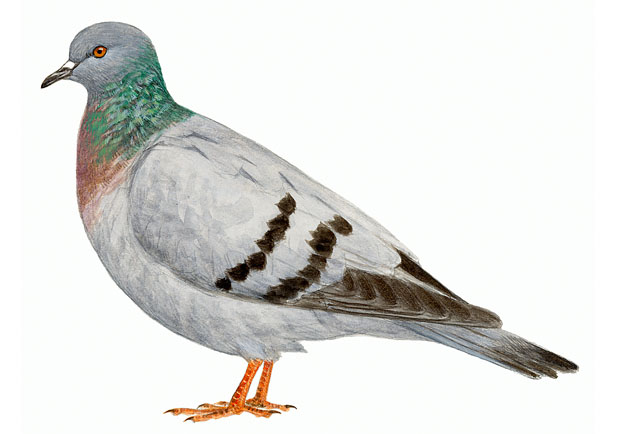 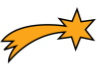 PALOMAESTRELLA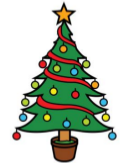 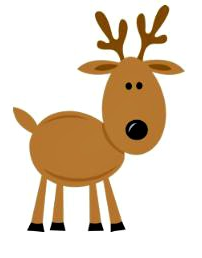 ARBOLITORENO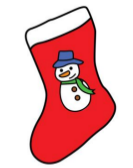 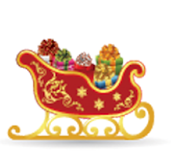 BOTITATRINEO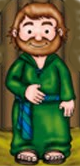 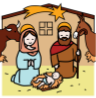 JOSÉPESEBRE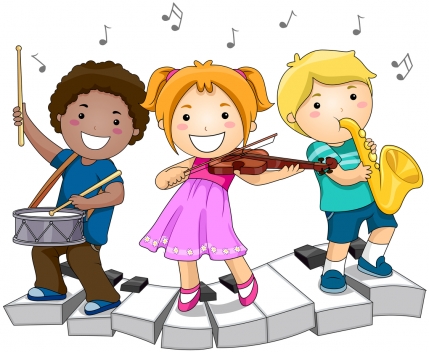 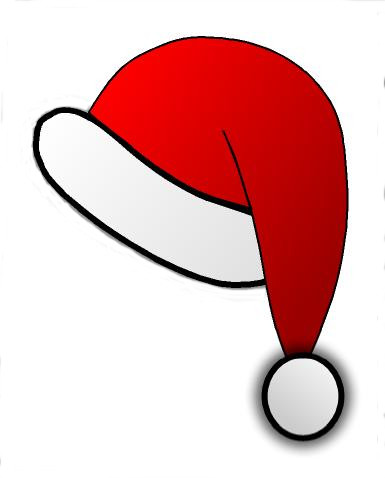 MÚSICAGORRO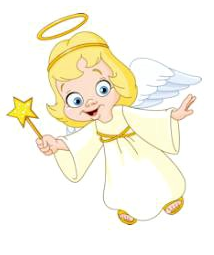 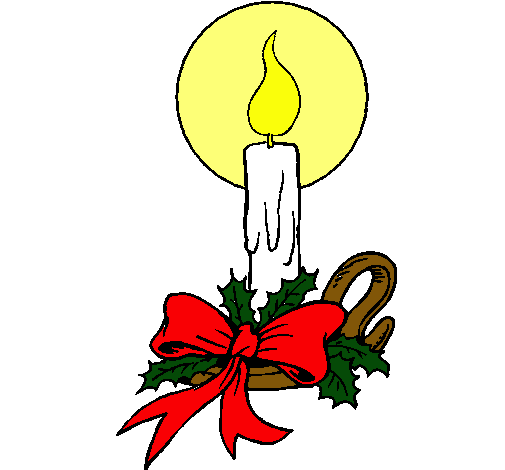 ANGELITOVELA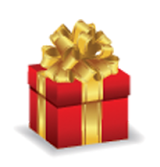 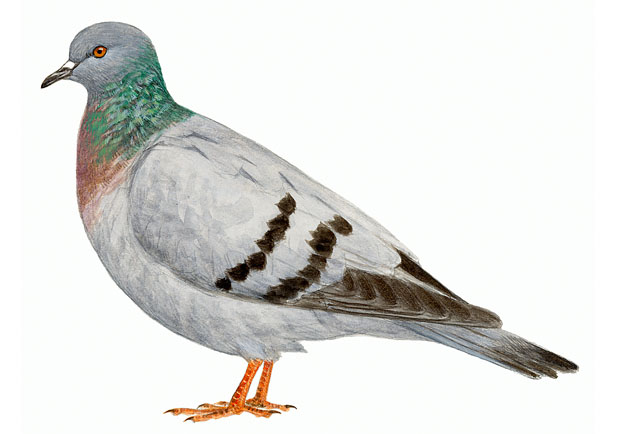 REGALOPALOMA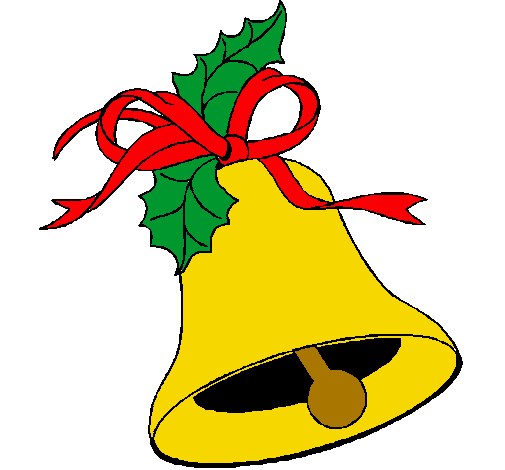 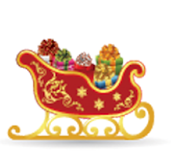 CAMPANATRINEO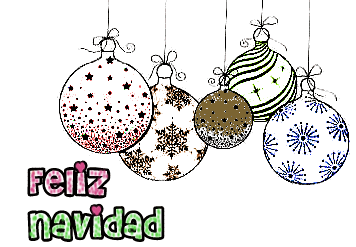 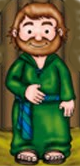 TARJETAJOSÉ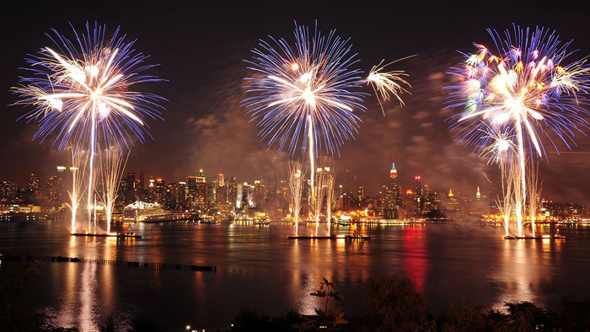 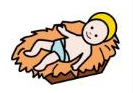 FUEGOS ARTIFICIALESJESUS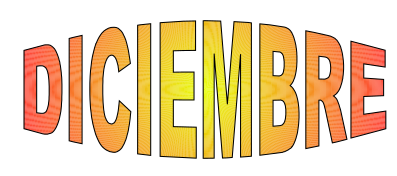 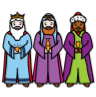 MESREYES MAGOS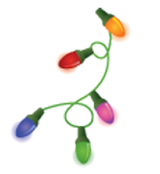 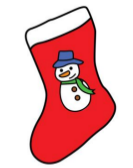 LUCECITABOTITA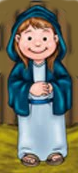 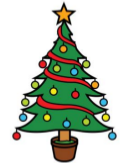 MARÍAARBOLITO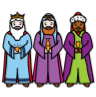 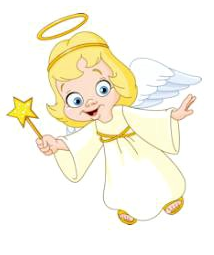 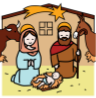 REYES MAGOSANGELITOPESEBRE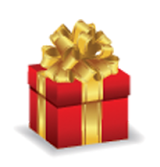 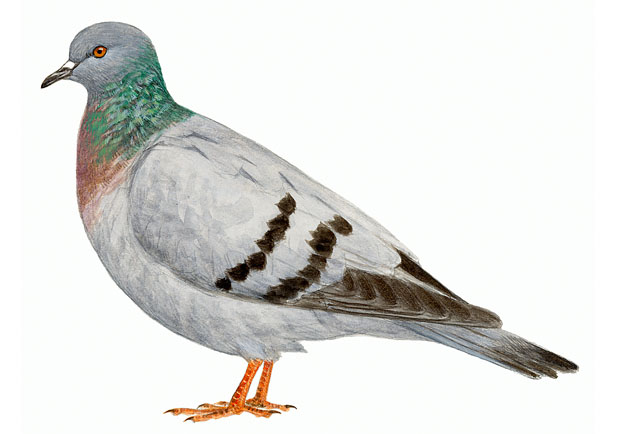 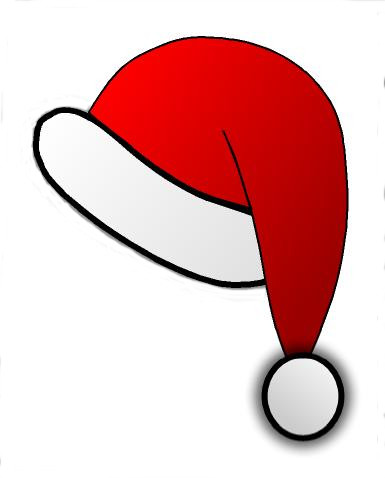 REGALOPALOMAGORRO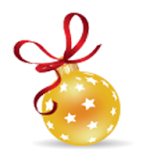 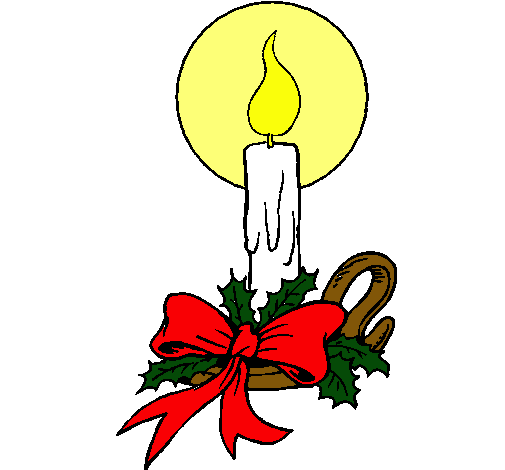 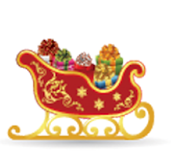 ADORNOVELATRINEO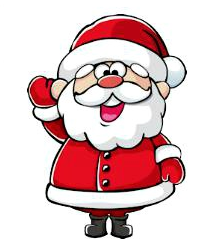 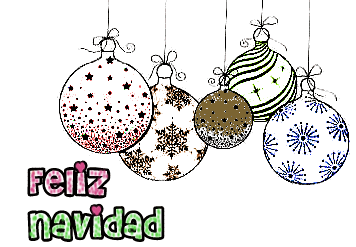 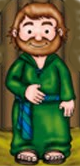 PAPÁ NOELTARJETAJOSÉ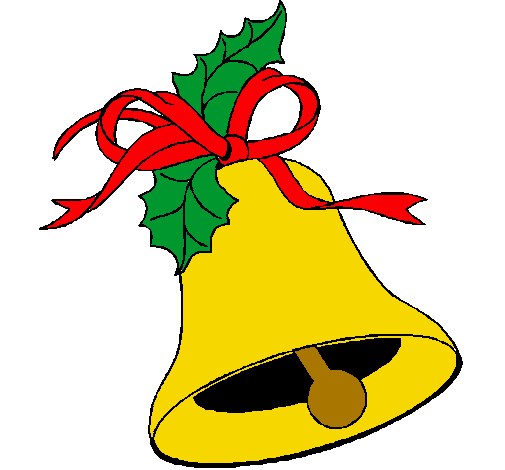 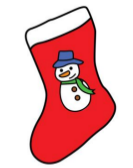 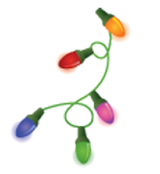 CAMPANABOTITALUCECITA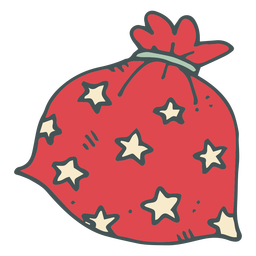 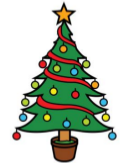 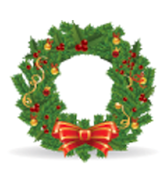 BOLSAARBOLITOCORONA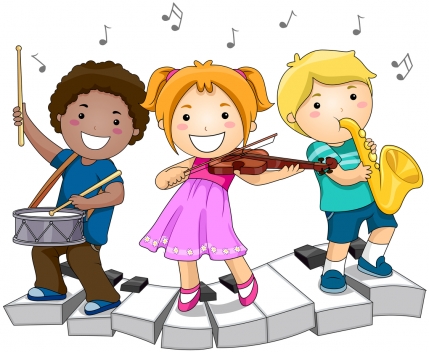 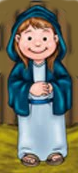 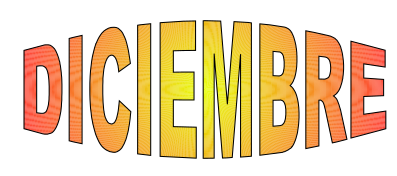 MÚSICAMARÍAMES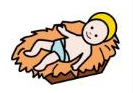 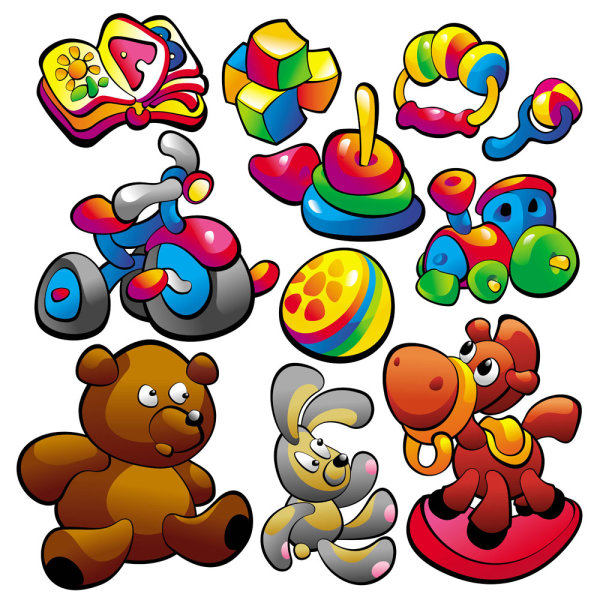 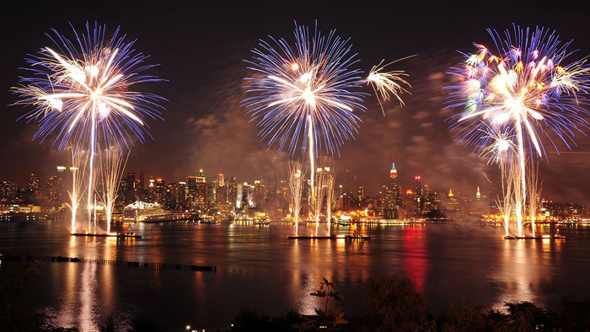 JESUSJUGUETESFUEGOS ARTIFICIALES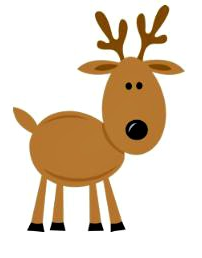 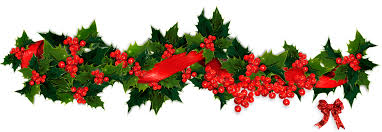 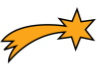 RENOGUIRNALDAESTRELLA